11.	Používání 3D tiskuZatímco ještě před několika lety byly 3D tiskárny doménou nadšenců a vizionářů, dnes už si tato technologie definitivně našla cestu do průmyslové výroby. 3D tisk slouží jak k vytváření zkušebních modelů a prototypů, tak k výrobě plně funkčních dílů a různých náhradních komponent pro výrobní technologie. 3D tisk se využívá v technologicky nejvyspělejších odvětvích – automobilovém, leteckém či kosmickém průmyslu nebo v lékařství.Pozn.: otázky v této kapitole se vztahují k roku předcházejícímu šetření, tj. zde konkrétně k roku 2019 Hlavní zjištění3D tisk využívalo v průběhu roku 2019 v ČR šest firem ze sta. Dominantní využití této technologie je především u velkých subjektů s více než 250 zaměstnanci – využívá jej čtvrtina firem. Z hlediska odvětví se trojdimenzionální výrobky tisknou a využívají především ve zpracovatelském průmyslu – z něj nejvíce v odvětví Výroba počítačů, elektronických a optických přístrojů a zařízení (34 %), dále v ostatním zpracovatelském průmyslu (31%) a v automobilovém průmyslu (28 %). Mimo odvětví zpracovatelského průmyslu je 3D tisk často využíván v odvětví Výzkum a vývoj (27 %).Firmy, které deklarovaly, že v roce 2019 využily 3D tisk, tak častěji učinily na vlastní či pronajaté 3D tiskárně. Vlastní nebo pronajaté zařízení na výrobu trojdimenzionálních výrobků mělo v roce 2019 celkem 5 % firem, tj. více než 80 % subjektů, které využily 3D tisk. Vlastní 3D tiskárnou disponovaly nejčastěji subjekty působící v elektronickém průmyslu (výroba počítačů), v ostatním zpracovatelském průmyslu, automobilky, subjekty působící ve výzkumu a vývoji nebo firmy zabývající se výrobou elektrických zařízení.  Nákup 3D tisku na zakázku, nebyl u českých firem v roce 2019 příliš rozšířen. Využila jej pouze 2 % všech subjektů, tedy třetina firem, které využily 3D tisk. Nákup 3D tisku jako služby od jiného subjektu využily v roce 2019 nejčastěji firmy zabývající se výrobou ostatních dopravních prostředků (tedy např. lodí, kolejových vozidel, letadel), dále podniky z oblastí průmysl skla, keramiky, porcelánu a stavebních hmot a výroba výrobků z kůže. Za zmínku stojí, že 3D tisk na zakázku využila v roce 2019 více než desetina veterinárních ordinací a stejný podíl subjektů zabývajících se výzkumem a vývojem.   České firmy byly v mezinárodním srovnání za rok 2017 ve využívání 3D tisku na průměru EU28. Pokud bychom žebříček sestavovali pouze z velkých firem s více než 250 zaměstnanci, umístily by se české podniky nad evropským průměrem. 3D tisk využívaly v roce 2017 nejčastěji firmy ve Finsku, v Dánsku, na Maltě, ve Velké Británii či v Belgii, žebříčku velkých firem využívajících 3D tisk vévodí Slovinsko či Německo.Většina firem využívajících 3D tisk jej používala k výrobě prototypů nebo modelů (5,4 % firem celkem, tedy 87 % z firem, které využily 3D tisk). Prototypy nebo modely tisknou na 3D tiskárnách nejčastěji firmy z elektronického průmyslu a také subjekty zabývající se výzkumem a vývojem.Aditivní výroba ale nachází využití také při výrobě polotovarů, součástek, nářadí a dalších výrobků (produkovala je 4 % firem v roce 2019). Vyrábí je nejčastěji subjekty z elektronického průmyslu, ostatního zpracovatelského průmyslu nebo firmy zabývající se výzkumem a vývojem.U všech typů výrobků pocházejících z 3D tiskárny dominuje u českých podniků fakt, že tento výrobek slouží pro vlastní potřeby firmy. 3D tisk za účelem dalšího prodeje těchto výrobků není v českých podnicích zatím příliš rozšířen (týkal se 2,6 % firem v roce 2019, tedy přibližně dvou pětin subjektů, které využily 3D tisk celkem). Produkování trojrozměrných výrobků za účelem jejich dalšího prodeje je charakteristické pro subjekty z odvětví výzkum a vývoj, pro ostatní zpracovatelský průmysl nebo pro elektronický průmysl.Tab. 11.1: Firmy s 10 a více zaměstnanci v ČR využívající 3D tisk v roce 2019Pozn. tečky v tabulce značí nespolehlivé údaje (velmi malý počet firem v daných velikostních a odvětvových skupinách)podíl na celkovém počtu firem s 10 a více zaměstnanci v dané velikostní a odvětvové skupině (v %)Graf 11.1: Firmy s 10 a více zaměstnanci v ČR využívající 3D tisk v roce 2019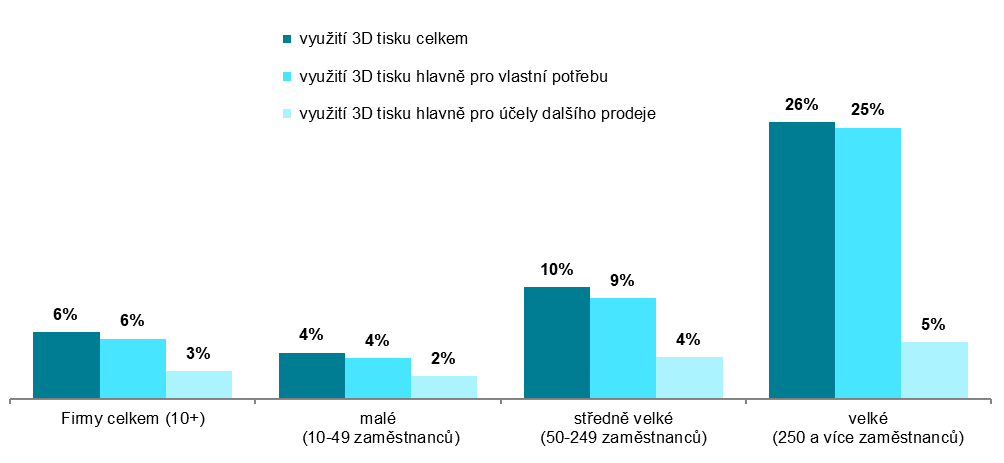 podíl na celkovém počtu firem s 10 a více zaměstnanci v dané velikostní skupině (v %)Zdroj: Český statistický úřad, 2020Graf 11.2: Firmy s 10a více zaměstnanci v zemích EU využívající 3D tisk v roce 2017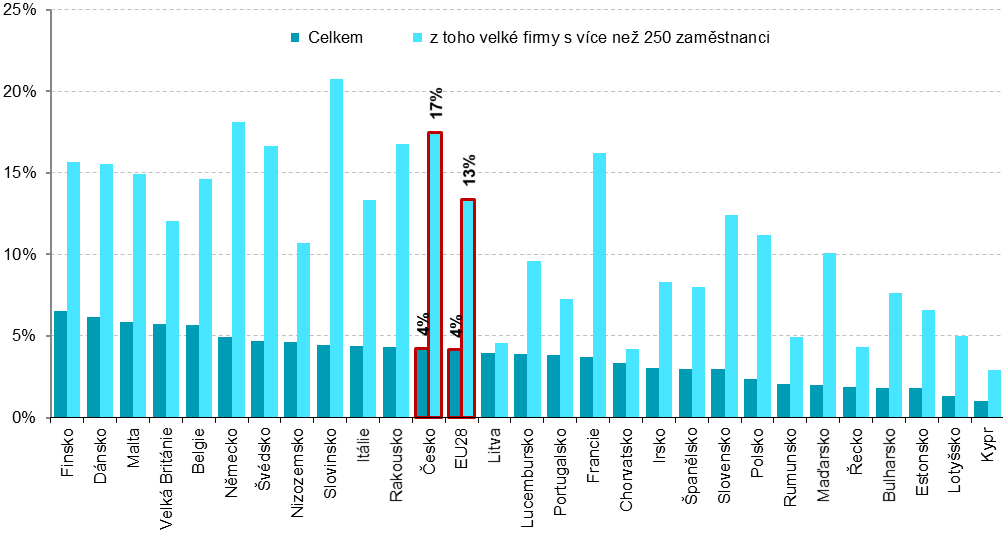 podíl na celkovém počtu firem s 10 a více zaměstnanci v dané zemi                                   zdroj dat: Eurostat, leden 2020Graf 11.3: Využívání 3D tisku nakoupeného jako služba na zakázku v roce 2019 – top 5 odvětví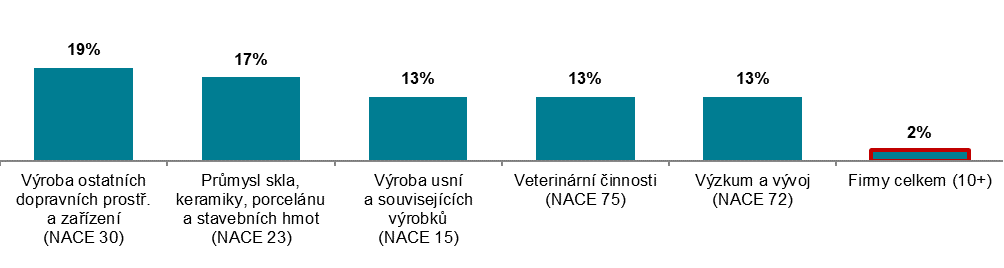 podíl na celkovém počtu firem s 10 a více zaměstnanci v dané odvětvové skupiněGraf 11.4: Účely využití 3D tisku firmami s 10 a více zaměstnanci v ČR v roce 2019 – top 5 odvětví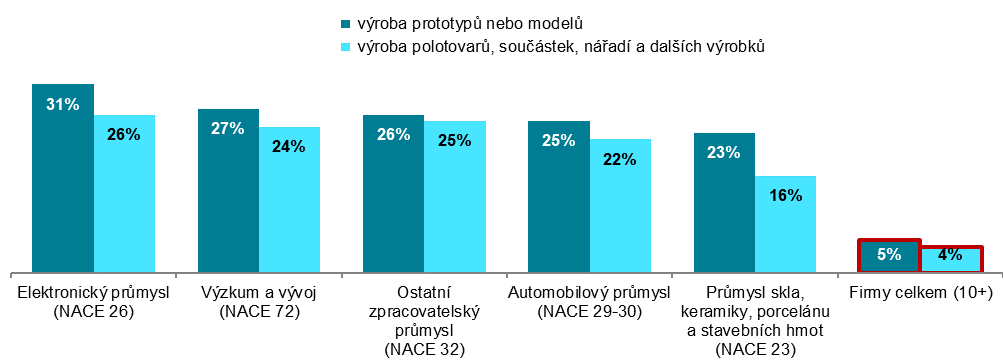 podíl na celkovém počtu firem s 10 a více zaměstnanci v dané odvětvové skupiněZdroj: Český statistický úřad, 2020Firmy využívající 3D tisk celkemz tohoz tohoúčel využití 3D tiskuúčel využití 3D tiskuFirmy využívající 3D tisk celkemna vlastní či pronajaté 3D tiskárně3D tisk nakoupily  jako službuk výrobě prototypů nebo modelůk výrobě polotovarů, součástek, nářadí a dalších výrobků (kromě prototypů či modelů)Firmy celkem (10+)6,2 5,1 2,1 5,4 4,2 Velikost firmy  10–49 zaměstnanců4,3 3,3 1,6 3,6 2,8   50–249 zaměstnanců10,4 9,1 3,1 9,5 7,2   250 a více zaměstnanců25,8 23,5 7,1 22,8 18,2 Odvětví (ekonomická činnost)  Zpracovatelský průmysl12,9 10,9 4,1 11,3 9,3   Výroba a rozvod energie, plynu, tepla.....  Stavebnictví2,2 2,2 0,6 2,2 2,1   Obchod a opravy motorových vozidel3,6 2,6 2,2 3,6 1,2   Velkoobchod5,1 2,9 2,4 4,0 3,5   Maloobchod3,2 1,8 1,9 1,8 1,6   Doprava a skladování0,5 0,5 0,0 0,5 0,5   Ubytování0,6 0,6 0,0 0,6 .  Stravování a pohostinství0,4 0,3 0,1 0,4 .  Činnosti cestovních agentur a kanceláří.....  Audiovizuální činnosti; vydavatelství7,2 7,2 1,5 7,2 3,0   Telekomunikační činnosti10,0 10,0 0,6 9,1 4,9   Činnosti v oblasti IT15,5 14,1 3,7 14,0 9,9   Činnosti v oblasti nemovitostí1,4 0,6 0,8 0,7 1,1   Profesní, vědecké a technické činnosti5,8 5,3 1,4 5,1 3,0   Ostatní administrativní a podpůrné činnosti2,9 2,1 1,1 1,6 1,3 